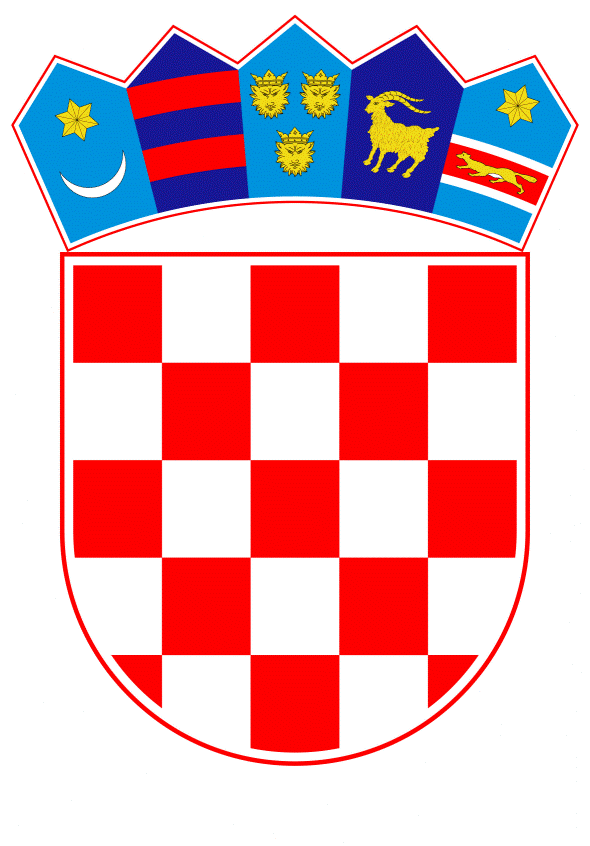 VLADA REPUBLIKE HRVATSKEZagreb, 11. travnja 2024.________________________________________________________________________________________________________________________________________________________Banski dvori | Trg Sv. Marka 2  | 10000 Zagreb | tel. 01 4569 222 | vlada.gov.hrPRIJEDLOG Na temelju članka 31. stavka 3. Zakona o Vladi Republike Hrvatske („Narodne novine“, br. 150/11., 119/14., 93/16., 116/18. i 80/22.), a u vezi s člankom 29. Međunarodne konvencije o zaštiti svih osoba od prisilnog nestanka („Narodne novine - Međunarodni ugovori“, broj 9/21., Vlada Republike Hrvatske je na sjednici održanoj ______________2024. donijelaZ A K L J U Č A K1.	Prihvaća se Izvješće Republike Hrvatske o mjerama poduzetim s ciljem ispunjavanja obveza iz Međunarodne konvencije o zaštiti svih osoba od prisilnog nestanka, u tekstu koji je Vladi Republike Hrvatske dostavilo Ministarstvo pravosuđa i uprave, aktom KLASA: 018-05/17-01/9, URBROJ: 514-06-01-02-02/02-24-55, od 18. ožujka 2024. 2.	Zadužuje se Ministarstvo pravosuđa i uprave da, putem Ministarstva vanjskih i europskih poslova, dostavi Odboru Ujedinjenih naroda za prisilne nestanke, posredstvom glavnog tajnika Ujedinjenih naroda Izvješće iz točke 1. ovog Zaključka, u prijevodu na engleski jezik. KLASA: URBROJ: Zagreb, ______________ 2024.PREDSJEDNIK    mr. sc. Andrej PlenkovićOBRAZLOŽENJEHrvatski sabor je na sjednici održanoj 3. prosinca 2021. donio Zakon o potvrđivanju Međunarodne konvencije o zaštiti svih osoba od prisilnog nestanka (u daljnjem tekstu: „Konvencija“), te je Konvencija u odnosu na Republiku Hrvatsku stupila na snagu 2. ožujka 2022. („Narodne novine - Međunarodni ugovori“, broj 1/22.). Načela na kojima počiva Konvencija ujedno su i temeljna načela Ustava Republike Hrvatske („Narodne novine“, broj 85/10. – pročišćeni tekst i 5/14. – Odluka Ustavnog suda Republike Hrvatske), kojima se štite ljudska prava i temeljne slobode.  Kao država stranka Konvencije, Republika Hrvatska obvezala se da će ispunjavati obveze koje proizlaze iz Konvencije i poduzimati odgovarajuće mjere za sprječavanje i kažnjavanje prisilnih nestanaka i priključila se inicijativi jačanja mehanizama međunarodne suradnje na prevenciji odnosno učinkovitom sankcioniranju takve prakse.Sukladno odredbi članka 29. Konvencije, svaka država stranka Konvencije posredstvom glavnog tajnika Ujedinjenih naroda, izvješćuje Odbor za prisilne nestanke o mjerama poduzetim u cilju ispunjavanja obveza iz ove Konvencije u roku od dvije godine od stupanja na snagu Konvencije za tu državu stranku. Glavni tajnik Ujedinjenih naroda izvješće čini dostupnim svim državama strankama.Ministarstvo pravosuđa i uprave je u suradnji s drugim nadležnim tijelima izradilo prvo Izvješće Republike Hrvatske o mjerama poduzetim u cilju ispunjavanja obveza. Predlaže se Vladi Republike Hrvatske da donese Zaključak o prihvaćanju Izvješća Republike Hrvatske o mjerama poduzetim u cilju ispunjavanja obveza iz Međunarodne konvencije o zaštiti svih osoba od prisilnog nestanka.Predlagatelj:Ministarstvo pravosuđa i upravePredmet:Prijedlog zaključka o prihvaćanju Izvješća Republike Hrvatske o mjerama poduzetim s ciljem ispunjavanja obveza iz Međunarodne konvencije o zaštiti svih osoba od prisilnog nestanka